Кемеровский городской Совет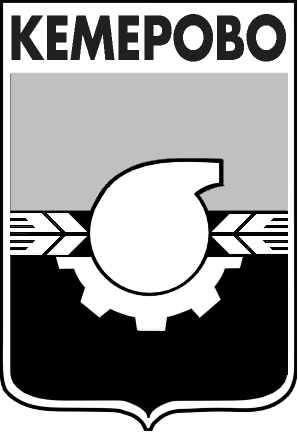 народных депутатовшестой созывтридцать первое заседаниеРЕШЕНИЕот 30.11.2018                                                                                          № 192О поручениях Кемеровского городского Совета народных депутатов контрольно-счетной палате города Кемерово по проведению контрольных мероприятий на 2019 год  Руководствуясь статьями 9,12 Федерального закона от 07.02.2011 № 6-ФЗ «Об общих принципах организации и деятельности контрольно-счетных органов субъектов Российской Федерации и муниципальных образований», статьями 3,13,23 положения «О контрольно-счетной палате города Кемерово», утвержденного решением Кемеровского городского Совета народных депутатов от 30.09.2011 № 46, Кемеровский городской Совет народных депутатовРЕШИЛ:1. Поручить контрольно-счетной палате города Кемерово провести контрольные мероприятия «Эффективность и результативность использования бюджетных средств, выделенных на реализацию мероприятий муниципальных программ»:        1.1. «Формирование современной городской среды в городе Кемерово» на 2018 - 2022 годы» (утверждена постановлением администрации г. Кемерова от 30.03.2018 № 622);        1.2. «Развитие инвестиционной и инновационной деятельности 
в городе Кемерово» на 2015 - 2021 годы» (утверждена постановлением администрации г. Кемерова от 03.10.2014 № 2536);        1.3. «Организация благоустройства территории города Кемерово, дорожная деятельность в отношении автомобильных дорог местного значения и обеспечение безопасности дорожного движения» на 2015 - 2021 годы» (утверждена постановлением администрации г. Кемерова от 31.12.2014 № 3523).2. Поручить контрольно-счетной палате города Кемерова провести контрольные мероприятия по проверке целевого и эффективного использования бюджетных средств, выделенных управлению городского развития администрации г. Кемерова на выполнение наказов жителей города Кемерово депутатам Кемеровского городского Совета народных депутатов в 2019 году.3. Настоящее решение вступает в силу после его подписания.4. Опубликовать данное решение на сайте «Электронный бюллетень органов местного самоуправления города Кемерово» (электронный адрес 
в информационно-телекоммуникационной сети Интернет - pravo-kemerovo.ru).5. Контроль за исполнением настоящего решения возложить на Председателя Кемеровского городского Совета народных депутатов Н.Н. Сенчурова.Председатель 
Кемеровского городскогоСовета народных депутатов						   Н.Н. Сенчуров